		TEHNISKĀ SPECIFIKĀCIJA Nr. TS 1616.007 v1Zaru cirtnisAttēlam ir informatīvs raksturs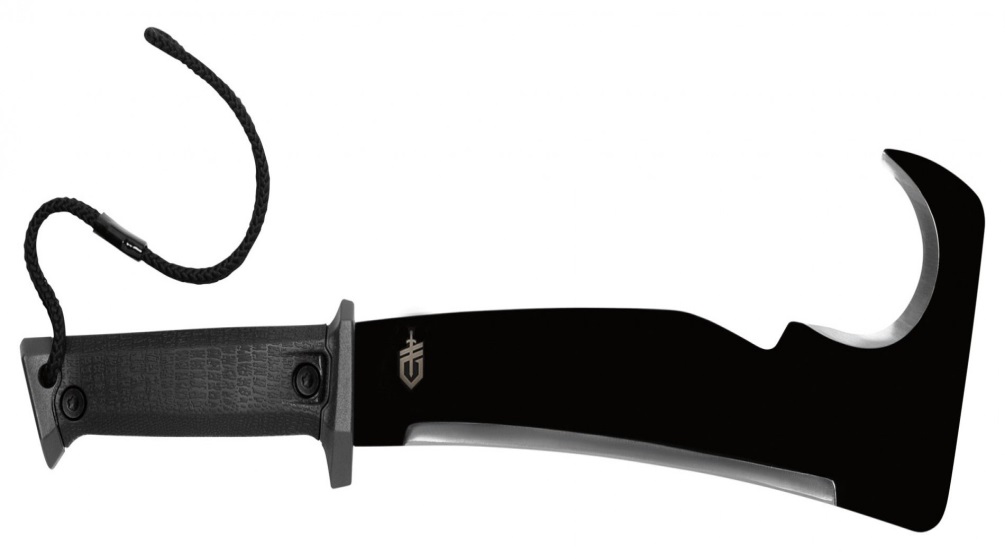 Nr.AprakstsMinimālā tehniskā prasībaPiedāvātās preces konkrētais tehniskais aprakstsAvotsPiezīmesVispārīgā informācijaVispārīgā informācijaVispārīgā informācijaRažotājs (nosaukums, ražotnes atrašanās vieta).Norādīt informāciju1616.007 Zaru cirtnis Norādīt pilnu preces tipa apzīmējumuParauga piegādes laiks tehniskajai izvērtēšanai (pēc pieprasījuma), darba dienasNorādīt vērtībuStandartiStandartiStandartiAtbilstība standartam ISO 9001AtbilstDokumentācijaDokumentācijaDokumentācijaIesniegts preces attēls, kurš atbilst sekojošām prasībām: ".jpg" vai “.jpeg” formātā;izšķiršanas spēja ne mazāka par 2Mpix;ir iespēja redzēt  visu preci un izlasīt visus uzrakstus, marķējumus uz tā;attēls nav papildināts ar reklāmu.AtbilstOriģinālā lietošanas instrukcija sekojošās valodāsLV vai ENVides nosacījumiVides nosacījumiVides nosacījumiMinimālā darba temperatūra≤-25°CMaksimālā darba temperatūra≥+60°CTehniskā informācijaTehniskā informācijaTehniskā informācijaGarums500-510mmSvars0.4-0.5kgPlatums115-125mmAsmenis izgatavots no rūdīta tēraudaAtbilstKonstrukcijaKonstrukcijaKonstrukcijaErgonomisks ar pretslīdes materiālu pārklāts rokturisAtbilstObligātā komplektācijaObligātā komplektācijaObligātā komplektācijaAtbilstoša asmeni nosedzoša makstsAtbilst